На основу члана 63. став 1. и члана 54. Закона о јавним набавкама („Сл. Гласник РС“ број 124/12, 14/15 и 68/15) комисија за јавну набавку обавештава сва заинтересована лица у поступку да је извршена измена и допуна конкурсне документације за јавну набавку –  Услуге техничке контроле пројекта за грађевинску дозволу за изградњу државног пута Крагујевац –Баточина, деоница од км 0+000 до км 5+000, број ЈН 53/2018ИЗМЕНА И ДОПУНА КОНКУРСНЕ ДОКУМЕНТАЦИЈЕ БРОЈ 1Мења се Конкурсна документација на страни 16 тако што мења текст:Увид у документацијуПонуђач има право да изврши увид у документацију (Студију оправданости са идејним пројектом за предметни објекат), који ће бити организован дана 26.11.2018. године с тим да је дужан да писани захтев на свом меморандуму потписан и оверен (електронским путем на е-mail: irena.popovic@mgsi.gov.rs) достави најкасније дан пре увида.Тако да гласи:Понуђач има право да изврши увид у документацију (Студију оправданости са идејним пројектом за предметни објекат), који ће бити организован у уторак, 20.11.2018. године с тим да је дужан да писани захтев на свом меморандуму потписан и оверен (електронским путем на е-mail: irena.popovic@mgsi.gov.rs) достави најкасније дан пре увида.Мења се Конкурсна документација на страни 13 тако што мења текст:Вредновање стручњака (квалитет ангажованих кадрова), који ће бити именован као одговорни вршилац техничке контроле за вршење техничке контроле пројекта за грађевинску дозволу за изградњу државног пута Крагујевац – Баточина, деоница од км 0+000 до км 5+000,  20 (пондера):Тако да гласи:Вредновање стручњака (квалитет ангажованих кадрова), који ће бити именован као одговорни вршилац техничке контроле за вршење техничке контроле пројекта за грађевинску дозволу за изградњу државног пута Крагујевац – Баточина, деоница од км 0+000 до км 5+000,  20 (пондера):Назив стручњакаБрој бодоваБрој бодоваБрој бодоваМаксимални могући број бодоваНазив стручњакаМање од 2 техничке контролеДве или три техничке контролеЧетири или више техничких контролаМаксимални могући број бодоваОдговорни пројектант -вршилац техничке контроле 0102020Назив стручњакаБрој бодоваБрој бодоваБрој бодоваМаксимални могући број бодоваНазив стручњакаМање од 2 техничке контролеДве или три техничке контролеЧетири или више техничких контролаМаксимални могући број бодоваОдговорни пројектант -вршилац техничке контроле са лиценцом 312 или 315 или 3180102020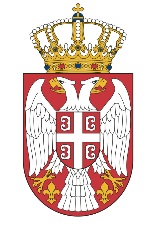 